                                              Тест на «пять»!В современное время тестирование стало неотъемлемой частью процесса обучения. Тест позволяет объективно оценить изучаемые характеристики учебного процесса. Обычно тестирование проводится после прохождения определенной темы или в конце четверти с целью выявления уровня знаний, полученных за определенный этап обучения.Результаты теста поддаются определенной оценке по заранее установленным критериям. Задания в тесте представляют собой утверждения, которые в зависимости от ответа испытуемого могут превратиться в истинные или ложные. Большое количество ложных ответов говорит о незнании изученной темы. Тестирование всё чаще применяется учителями  в повседневной работе.Как же подготовить к тесту целый класс? Выявить проблемные темы и слабых учеников за 10 минут? К такому вопросу я пришла при подготовке учеников к очередной контрольной работе. Как быстро выявить слабые места и по горячим следам объяснить темы, вызывающие затруднения?На помощь мне пришли хорошо знакомые всем карточки “светофор”. Обычно я использую их на уроках на этапе рефлексии, как условие развития оценочной способности и навыков саморегуляции у учеников. Если под рукой нет заготовленных карточек, также можно использовать цветные карандаши – зеленый, желтый и красный, ручки или любые предметы этих цветов.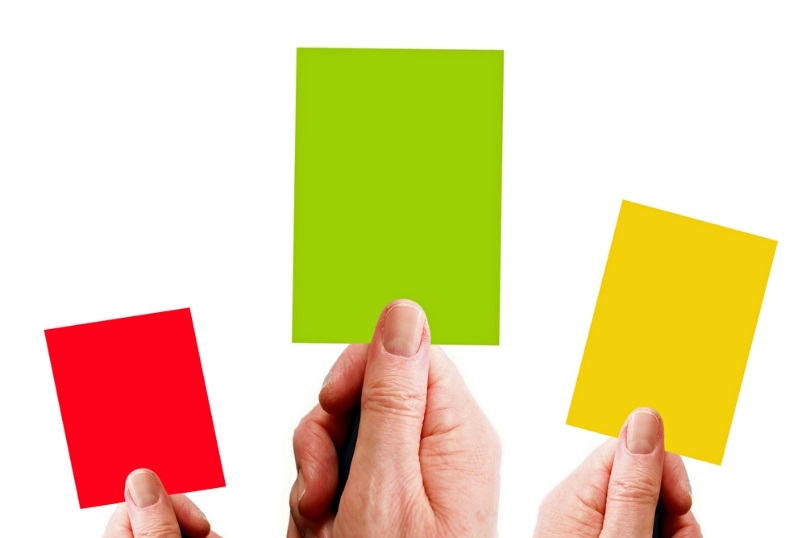 Один из плюсов этого метода в том, что на уроке работать (поднимать карточку с ответом) приходится всем, повышается результативность урока, ученики активно включаются в процесс. Психологи свидетельствуют о неразрывной связи сознания и деятельности. Поэтому, вовлекая в работу на уроке всех учащихся, мы можем улучшить их показатели. Действительно, без концентрации внимания учеников на уроке учитель не сможет добиться поставленных целей. Суть метода работы с карточками: на электронной доске ученики видят предложение с пропущенным словом. На выбор предлагается три варианта ответа. Каждому ответу соответствует свой цвет. Например, для отработки глагола to be  - am – зеленый цвет, is – желтый цвет,are – красный цвет.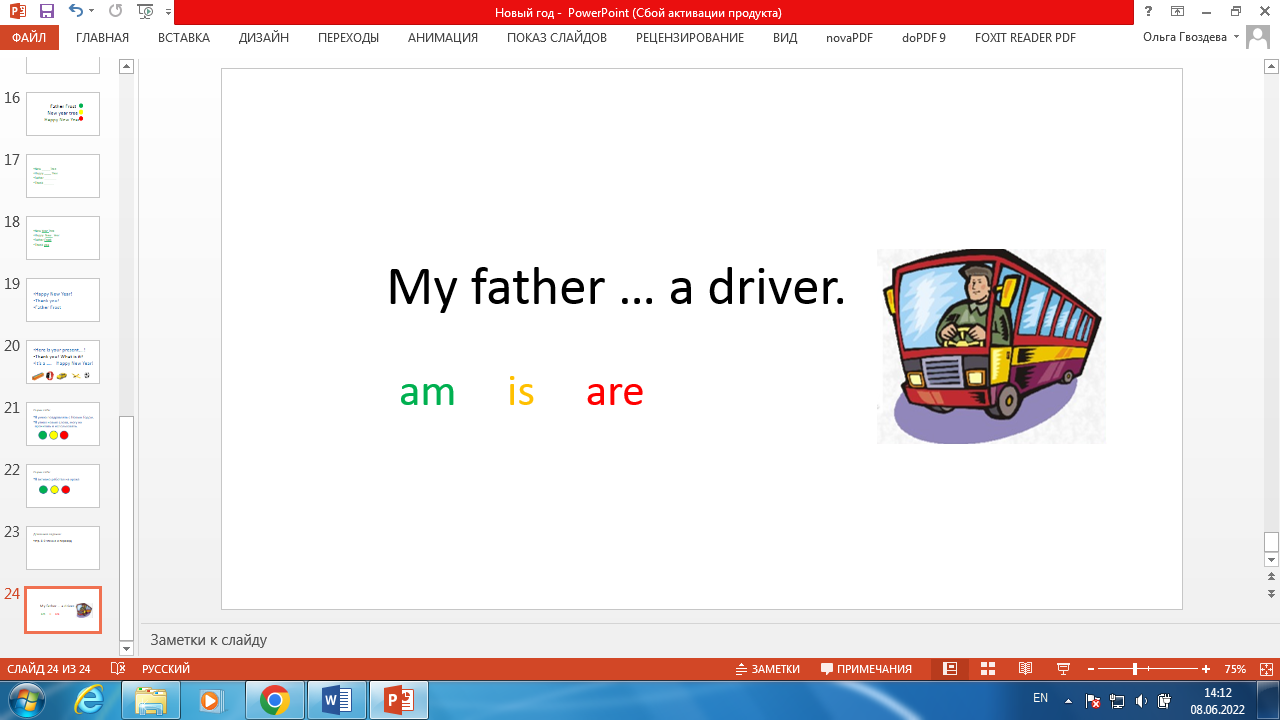 Если ученик считает, что в предложении: My father … a driver. – правильный ответ is, он поднимает желтую карточку.Даем еще несколько похожих предложений на эту тему. Если правильно отвечают все ученики или большинство, учитель понимает, что данная тема учениками усвоена. Если ситуация обратная, то тему стоит объяснить еще раз и дать задания для закрепления. Описанный метод похож на технологию интерактивного тестирования Plickers. Но разница в том, что с методом «цветных карточек», учитель после каждого вопроса видит результат и может незамедлительно поменять ход событий, то есть дать больше вопросов на тему, которая вызывает сложности у учащихся.Достоинства данного метода:Вовлеченность в процесс (работают все ученики)Самостоятельное мышление (каждый работает сам, перед тем как поднять карточку, ученику необходимо вспомнить правило, подумать).Учитель может выявить темы, которые усвоены хуже и сразу объяснить непонятный материал.Учитель выявляет слабых учеников (которые смотрят на своих соседей, колеблются с выбором, часто поднимают неверную карточку).Скорость оценивания знаний (нет необходимости проверять работы).Ученики понимают какого плана вопросы их ждут в тесте, юные учащиеся знакомятся с принципом работы в формате «тест».Как результат, учащиеся готовы сдать тест на хорошую оценку!